Załącznik 1 do decyzji ZWD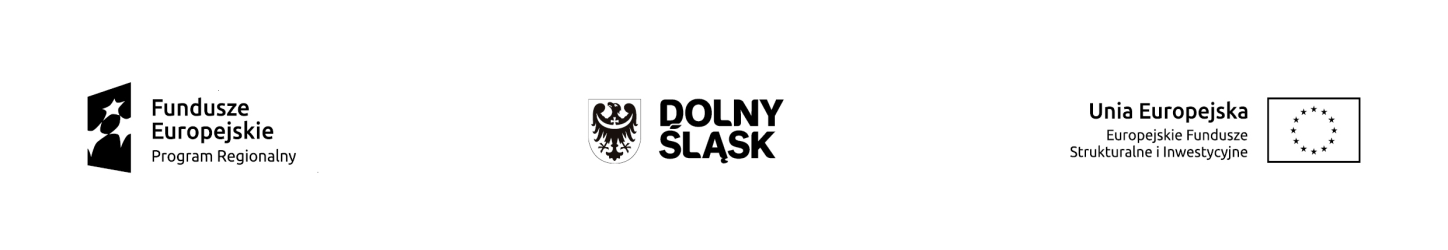 Zarząd Województwa Dolnośląskiego 
pełniący rolęInstytucji Zarządzającej Regionalnym Programem Operacyjnym Województwa Dolnośląskiego 
2014-2020ogłasza nabór wniosków o umieszczenie projektu w wykazie projektów pozakonkursowych w ramach szczegółowego opisu osi priorytetowych Regionalnego Programu Operacyjnego Województwa Dolnośląskiego 2014-2020Oś priorytetowa 5 TransportPriorytet inwestycyjny 5.2 System transportu kolejowegoDziałanie 5.2 A System transportu kolejowego – tryb pozakonkursowyZałączniki.1. Wzór skróconego wniosku o umieszczenie projektu  w wykazie projektów pozakonkursowych w ramach szczegółowego opisu osi priorytetowych Regionalnego Programu Operacyjnego Województwa Dolnośląskiego 2014-20202. Wzór karty wstępnej weryfikacji projektu planowanego do umieszczenia w Wykazie Projektów Pozakonkursowych w ramach szczegółowego opisu osi priorytetowych Regionalnego Programu Operacyjnego Województwa Dolnośląskiego 2014-20203. Wzór oświadczenia o zabezpieczeniu środków finansowych niezbędnych  do zapewnienia wymaganego wkładu własnego i poniesienia wydatków niekwalifikowanych w ramach projektu oraz zapewnieniu niezbędnych zasobów kadrowych i organizacyjnych1.Informacje ogólneNabór zgłoszeń projektów planowanych do realizacji w trybie pozakonkursowym w ramach Regionalnego Programu Operacyjnego Województwa Dolnośląskiego 2014-2020 Osi Priorytetowej 5 Transport, Działania 5.2 A System transportu kolejowego Szczegółowego opisu osi priorytetowych RPO WD 2014-2020 .2.Pełna nazwa i adres właściwej instytucji organizującej nabór: Nabór ogłasza Instytucja Zarządzająca Regionalnym Programem Operacyjnym Województwa Dolnośląskiego 2014-2020.Funkcję Instytucji Zarządzającej pełni Zarząd Województwa Dolnośląskiego. Zadania związane z naborem realizuje Departament Rozwoju Regionalnego 
w Urzędzie Marszałkowskim Województwa Dolnośląskiego, ul. Walońska 3, 50-413 Wrocław. 3. Przedmiot naboru, w tym rodzaje projektów mogących uzyskać dofinansowanie: Przedmiotem naboru jest typ projektu określony dla działania 5.2 A System transportu kolejowego w osi priorytetowej 5 Transport w trybie pozakonkursowym, tj.:5.2.A projekty dotyczące przebudowy, modernizacji, rewitalizacji a także, 
w uzasadnionych przypadkach – budowy sieci kolejowej o znaczeniu regionalnym, doprowadzające ruch w kierunku sieci TEN-T, w zakresie projektów innych niż wskazane w Kontrakcie Terytorialnym.4. Podmioty uprawnione do zgłaszania projektów: jednostki samorządu terytorialnego ich związki i stowarzyszenia;jednostki organizacyjne powołane do wykonywania zadań leżących 
w kompetencji samorządów (gminne, powiatowe i wojewódzkie samorządowe jednostki organizacyjne);zarządcy infrastruktury (w tym dworcowej) lub przewoźnicy kolejowi zgodnie z ustawą z dnia 28 marca 2003 r. o transporcie kolejowym (Dz. U. nr 86, poz. 789 ze zmianami) – spółki akcyjne, spółki z ograniczoną odpowiedzialnością.5.Kwota przeznaczona na nabór: Alokacja przewidziana na ten nabór wynosi 3 000 000 EUR tj. 13 321 500 PLN .Alokacja przeliczona po kursie Narodowego Banku Polskiego (NBP) z dnia 29 stycznia 2016 r. 1 EUR = 4,4405PLN. 6.Kryteria wstępnej weryfikacji projektu pod względem szans na uzyskanie dofinansowaniaspełnienia przesłanek, o których mowa w art. 38 ust 2 i 3 ustawy wdrożeniowej: Strategiczny charakter projektu (strategiczne znaczenie dla społeczno-gospodarczego rozwoju kraju lub regionu, lub obszaru objętego realizacją ZIT lub projekty dotyczące realizacji zadań publicznych) oraz wnioskodawca należący do podmiotów jednoznacznie określonych przed złożeniem wniosku;kwalifikowalność projektu oraz beneficjenta;zgodności projektu z celami szczegółowymi lub rezultatami odpowiednich priorytetów programu operacyjnego, rozumianej przede wszystkim jako stopień, w którym projekt przyczyni się do realizacji założonych celów szczegółowych lub rezultatów odpowiednich priorytetów programu operacyjnego;stopień wpływu projektu na osiągnięcie wskaźników programowych RPO WD 2014-2020;możliwość realizacji w ramach kwoty przeznaczonej na dofinansowanie projektów w danym priorytecie  inwestycyjnym programu operacyjnegowykonalności, przez którą należy rozumieć możliwość zrealizowania przedsięwzięcia i osiągnięcia jego celów m.in. w świetle zaproponowanych ram czasowych lub przedstawionego planu poszczególnych zadań w ramach projektu.
Wzór karty wstępnej weryfikacji projektu planowanego do umieszczenia 
w Wykazie Projektów Pozakonkursowych w ramach szczegółowego opisu osi priorytetowych Regionalnego Programu Operacyjnego Województwa Dolnośląskiego 2014-2020 stanowi załącznik 2 do niniejszego ogłoszenia.7.Termin, miejsce 
i forma składania wniosków o umieszczenie projektu w wykazie projektów pozakonkursowych w ramach szczegółowego opisu osi priorytetowych Regionalnego Programu Operacyjnego Województwa Dolnośląskiego 2014-2020: Zgłoszenia propozycji projektu pozakonkursowego dokonuje się na formularzu: Skrócony wniosek o umieszczenie projektu w wykazie projektów pozakonkursowych w ramach szczegółowego opisu osi priorytetowych Regionalnego Programu Operacyjnego Województwa Dolnośląskiego 2014-2020, w formie papierowej oraz elektronicznej w sekretariacie Departamentu Rozwoju Regionalnego przy ulicy Walońskiej 3, pokój 411, lub kurierem/pocztą na adres: Urząd Marszałkowski Województwa Dolnośląskiego, Departament Rozwoju Regionalnego, ul. Walońska 3, Wrocław.Nabór wniosków o umieszczenie projektu w wykazie projektów pozakonkursowych prowadzony będzie w sposób ciągły i trwać będzie 14 dni kalendarzowych od dnia upublicznienia informacji o naborze. Wnioski złożone po upływie ww. terminu nie będą rozpatrywane.Wzór skróconego wniosku o umieszczenie projektu  w wykazie projektów pozakonkursowych w ramach szczegółowego opisu osi priorytetowych Regionalnego Programu Operacyjnego Województwa Dolnośląskiego 2014-2020 stanowi załącznik nr 1 do niniejszego naboru.8. Niezbędne oświadczenia WnioskodawcyWnioskodawca zobligowany jest do złożenia stosownego oświadczenia 
w zakresie możliwości zapewnienia wkładu własnego planowanych do realizacji projektów oraz dysponowania odpowiednimi zasobami kadrowymi 
i organizacyjnymi pozwalającymi na realizację projektu. Wzór oświadczenia stanowi załącznik nr 3 do niniejszego naboru.